МИНОБРНАУКИ РОССИИ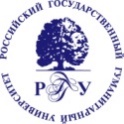 Федеральное государственное бюджетное образовательное учреждениевысшего образования«Российский государственный гуманитарный университет»(ФГБОУ ВО «РГГУ»)Институт экономики, управления и праваЭкономический факультетКафедра ____________________________________Отчёт о прохождении практикиучебной (по получению первичных профессиональных умений и навыков) / производственной (по получению профессиональных умений и опыта профессиональной деятельности) /научно-исследовательская работа)/ преддипломной практикиНаправление подготовки: 38.03.01 «Экономика»Уровень квалификации выпускника: бакалаврПрофиль _____________________________Форма обучения: (очная, очно-заочная, заочная)Студента/ки ___ курса(ФИО)Руководитель практики от РГГУ___________________ (ФИО)Оценка _____________________Дата защиты «___» _______________ 20___г.Москва 20 __г.СодержаниеВведение1.2.3.4.ЗаключениеВведениеСтудент(-ка) ___ курса ___________ формы обучения экономического факультета ИЭУП ФБГОУ ВО «Российского государственного гуманитарного университета» ______________________ (ФИО) проходил/а учебную (по получению первичных профессиональных умений и навыков) / производственную (по получению профессиональных умений и опыта профессиональной деятельности) / преддипломную практику с __________________ по __________________ в __________________________________________________________________.Главная цель прохождения практики – __________________________________________________________________________________________________________________________________________________________________________________________________________________________________(согласно РПД).Задачами прохождения ___________________ практики являются следующие: __________________________________________________________;__________________________________________________________;__________________________________________________________.(согласно РПД)Основная часть отчета пишется в соответствии с индивидуальным заданием руководителя практики от РГГУ и Программой практики.ЗаключениеПо результатам прохождения студентом(-кой) ______________________ (ФИО) практики в ______________________ был составлен отчёт, в котором даётся характеристика сферы деятельности, полномочий, функций, задач и организации базы практики.К отчёту прилагается характеристика студента(-ки) – практиканта(-ки).В процессе прохождения практики было изучено _____________________________________________________________________________________.Во время прохождения практики были приобретены такие навыки, как:1. ____________________________________;2. ____________________________________;3. ____________________________________;4. ____________________________________.